Calvario di Gesù CrocifissoMessaggio di Dio Padre dettato a Genny il 02/02/2017Figli, figli miei, figli tutti sono il Signore Dio Padre Onnipotente che vi parla. Figli miei oggi vorrei dirvi questo. Pregate figli tutti, pregate per il mondo intero, per la conversione e per la pace, ma soprattutto pregate figli per la Chiesa e per tutti i suoi ministri, per il Santo Papa Francesco affinché sia forte. Satana vuole distruggere tutto ciò che è Sacro e Divino, obiettivo principale di satana. Pregate figli, pregate per questo. Ancora figli miei vi dico, pregate per tutti i giovani che sono persi e all'abbandono di satana, lontani dalla chiesa, dalla fede, dall'amore Mio, di Mio Figlio e Signore vostro Gesù. Pregate figli, pregate affinché conoscano la via del Signore, quella via che conduce alla salvezza dell'anima. Figli IO, il Padre Vostro che è nei cieli, vede e sente ogni cosa, per questo vi dico figli tutti, camminate santamente e siate forti nelle tentazioni che satana vi prepara, siate forti nella fede e nella preghiera e vedrete che nulla vi toccherà. Affidate ogni cosa al Padre vostro che sono IO, al Padre vostro che è nei cieli e IO vi ascolterò e vi avvolgerò nel Mio Spirito e sarà forza contro ogni avversità del male. Voi pregate figli, pregate e IO ascolterò ogni vostra preghiera e ogni vostra richiesta. Con questo ho finito figli miei, figli tutti. La Mia benedizione scenda su tutti voi figli miei. Andate in pace.Grazie figlia per aver risposto come sempre alla Mia chiamata. Ti benedico nel nome Mio, nel nome di Mio Figlio e dello Spirito Santo che sono IO.Vai in pace, IO Sono con te, il Mio Spirito è su di te.Il Signore Dio Padre Onnipotente.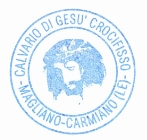 www.calvariodigesucrocifisso.com